Dzień 1 – 07.10Dzień 2 – 08.10Dzień 3 – 9.10Dzień 4 – 10.10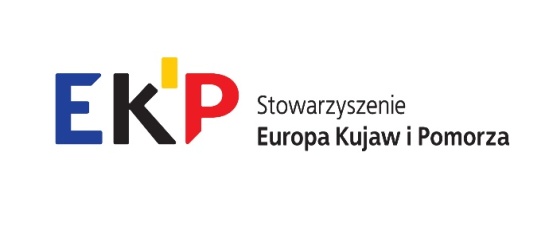 Open Days – Europejski Tydzień Miast i Regionów 2019Bruksela, 7-10 Października 201906:00Wyjazd z Placu Teatralnego w Toruniu (lunch i kolacja na trasie przejazdu)23:00Zakwaterowanie w hotelu Bedford w Brukseli 08:00Śniadanie10:00Spotkanie z Posłem Parlamentu Europejskiego – do potwierdzenia 13:15Lunch 14:30Udział w seminariach w ramach Open Days  18:00Czas wolny19:00Kolacja w Chez Leon08:00Śniadanie 09:30Udział w seminariach w ramach Open Days13:15                         Lunch 14:30Udział w seminariach w ramach Open Days  18:00Czas wolny 19:00Kolacja7:00Śniadanie 08.00Wyjazd do Polski (lunch na trasie przejazdu)22.00Planowany przyjazd do Torunia 